4WOG-1200.2712.21.2022zal. nr 5 do SWZ część 1 ZMODYFIKOWANY FORMULARZ CENOWY DLA CZĘŚCI 1NALEŻY PODPISAĆ ELEKTRONICZNIE: PODPISEM KWALIFIKOWANYM lub PODPISEM ZAUFANYM lub PODPISEM OSOBISTYM !!!Rodzaj materiałów promocyjnychRodzaj materiałów promocyjnychRodzaj materiałów promocyjnychRodzaj materiałów promocyjnychRodzaj materiałów promocyjnychRodzaj materiałów promocyjnychRodzaj materiałów promocyjnychRodzaj materiałów promocyjnychRodzaj materiałów promocyjnychRodzaj materiałów promocyjnychRodzaj materiałów promocyjnychRodzaj materiałów promocyjnychRodzaj materiałów promocyjnychL.p.Nazwa artykułu Nazwa artykułu Nazwa artykułu Nazwa artykułu Opis artykułu (materiałów promocyjnych)Wizualizacja artykułu (materiałów promocyjnych)IlośćIlośćCena jednostkowa bruttoCena jednostkowa bruttoWartość łączna BRUTTO(kol.5 x kol.6)Wartość łączna BRUTTO(kol.5 x kol.6)Uwagi 1.2.2.2.2.3.4.5.5.6.6.7.7.8.1. Surwiwalowa „karta przetrwania”z logo Wojsko PolskieSurwiwalowa „karta przetrwania”z logo Wojsko PolskieSurwiwalowa „karta przetrwania”z logo Wojsko PolskieSurwiwalowa „karta przetrwania”z logo Wojsko PolskieSurwiwalowa „karta przetrwania” (11-funkcyjne multinarzędzie) wielkości karty kredytowej.Wymiary produktu 45mm x 69mm, grubość 2mm. Na etui nadruk logo Wojsko Polskie. Karta wykonana ze stali nierdzewnej która spełnia funkcję:- śrubokręta, linijki, klucza do śrub, kątomierza,  otwieracza do butelek, klucza do mniejszych śrub, piły, klucza do śrub motylkowych, otwieracza do puszek. Karta posiada równierz krawędź tnącą (nóż) oraz otwór do zamocowania smyczy lub kółka z kluczami. Karta pakowana w etui dzięki któremu nik się nie skaleczy.5005002. Długopis metalowy
(4 funkcje)z logo Wojsko PolskieDługopis metalowy
(4 funkcje)z logo Wojsko PolskieDługopis metalowy
(4 funkcje)z logo Wojsko PolskieDługopis metalowy
(4 funkcje)z logo Wojsko PolskieDługopis wykonany z metalu łączący cztery funkcje długopis, touchpen, wskaźnik laserowy, latarka. Rozmiar 124x10 mm. Obszar znakowania 5/40 mm. Grawer: logo Wojsko Polskie. Pakowane w pudełko.1501503Kubek termiczny
z logo Wojsko PolskieKubek termiczny
z logo Wojsko PolskieKubek termiczny
z logo Wojsko PolskieKubek termiczny
z logo Wojsko PolskieKubek termiczny z łatwym otwieraniem i zamykaniem za pomocą wciskanego przycisku, szczelny, niecieknący.Kształt: lekko zwężany w środkowej części. Kolor: czarno-szary.Materiał: Górna część kubka wykręcana z silikonowymi uszczelkami. Spód wykończony gumowym antypoślizgowym elementem. Podwójne ścianki ze stali nierdzewnej.Wymiary 21x6,5 cm, Pojemność: 350 ml. Opakowanie: Pakowany w gładkie białe kartonowe pudło upominkowe po 1 sztuce.Nadruk: logo Wojsko Polskie wykonany techniką sublimacji.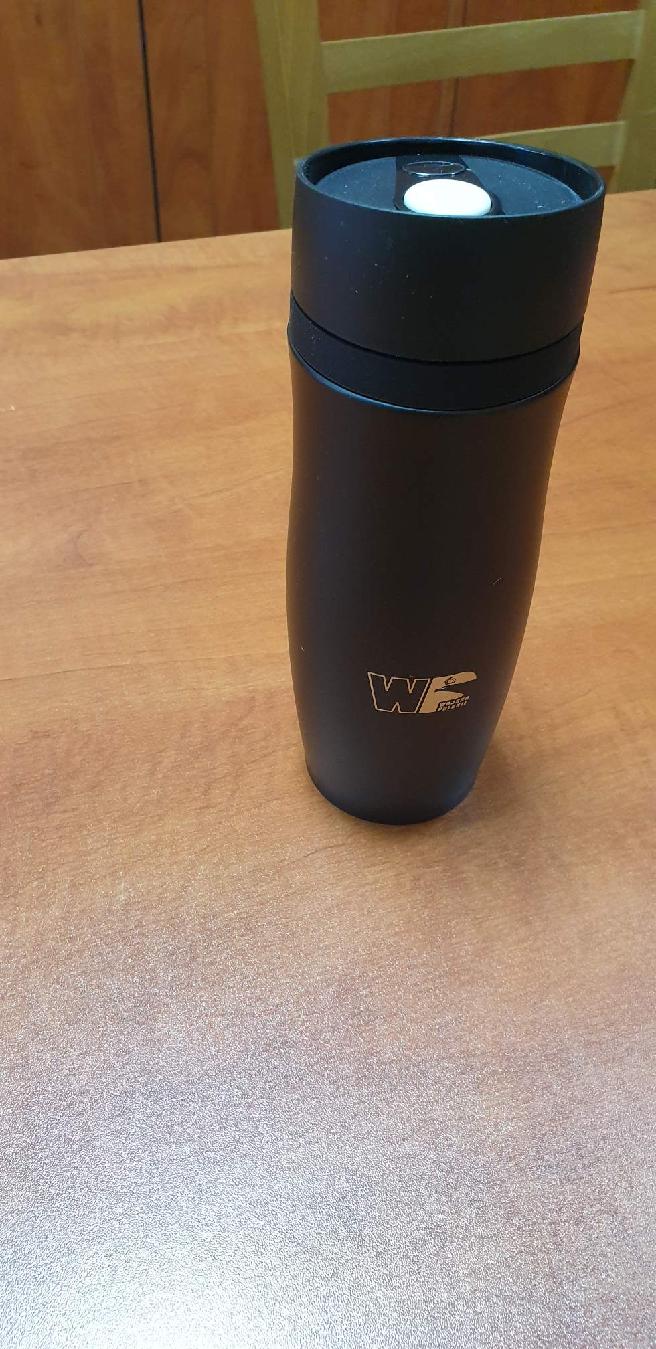 5005004Kubek 
szroniony de lux z logo „Zostań Żołnierzem RP”Kubek 
szroniony de lux z logo „Zostań Żołnierzem RP”Kubek 
szroniony de lux z logo „Zostań Żołnierzem RP”Kubek 
szroniony de lux z logo „Zostań Żołnierzem RP”Szklany kubek szroniony de luxOdporny na mycie w zmywarkach. Pojemność 330 ml.Powłoka zewnętrzna matowa, wewnętrzna błyszcząca.Opakowanie: Pakowany w gładkie białe kartonowe pudło upominkowe po 1 sztuce.Nadruk: logo „Zostań Żołnierzem RP”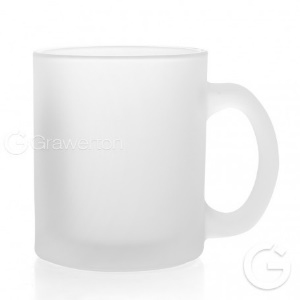 2002005kubek plastikowy 
z logo „Zostań Żołnierzem RP”kubek plastikowy 
z logo „Zostań Żołnierzem RP”kubek plastikowy 
z logo „Zostań Żołnierzem RP”kubek plastikowy 
z logo „Zostań Żołnierzem RP”Kubek plastikowy z kolorowym wnętrzem i uchem. Poj. 330 ml. Nadruk z logo „Zostań Żołnierzem RP”. Różne kolory.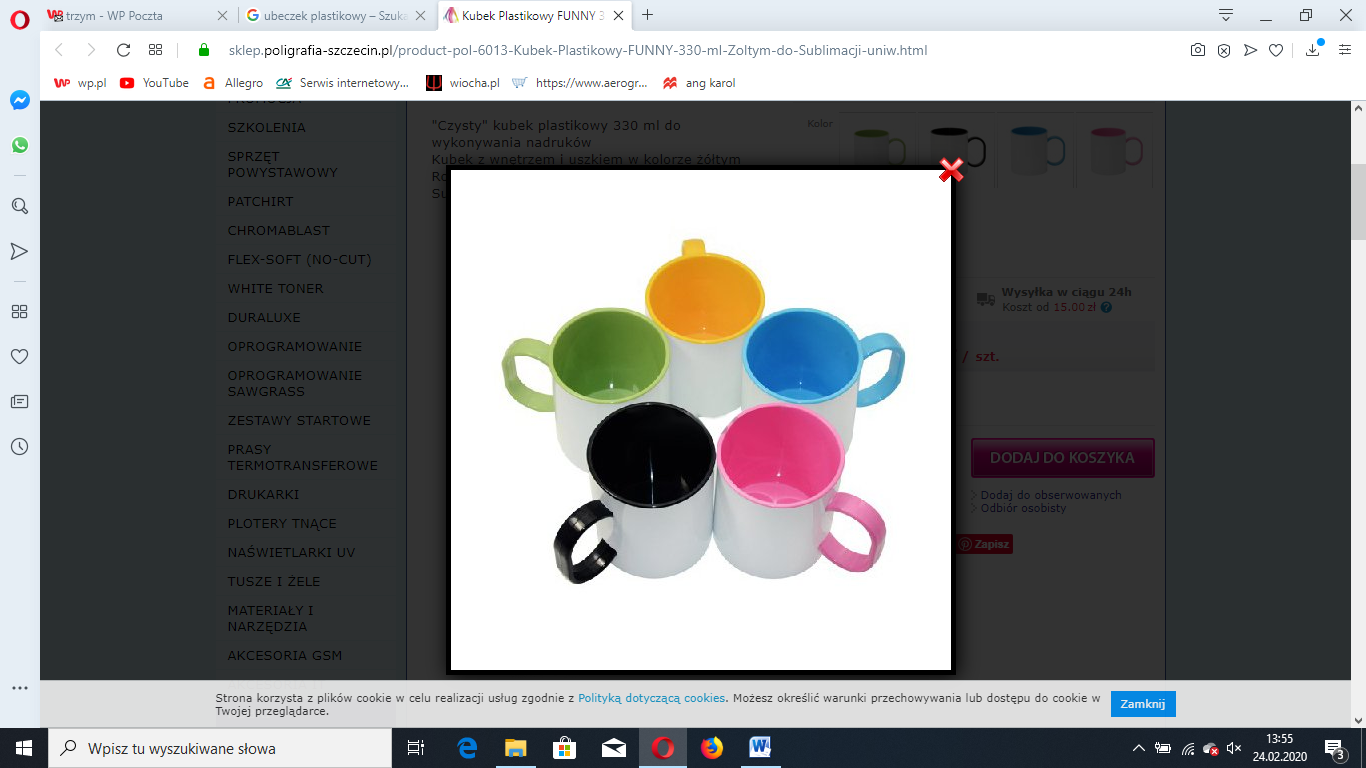 3003006Komin – chustaz logo Wojsko PolskieKomin – chustaz logo Wojsko PolskieKomin – chustaz logo Wojsko PolskieKomin – chustaz logo Wojsko PolskieWielofunkcyjna chusta do całorocznego użytkowania.• 100% SEAMLESS - rurowy kawałek materiału, wykonany bezszwowo, zapewnia maksymalny komfort skórze.MATERIAŁ:95% Poliester5% ElastanWymiary: 22,5 cm x 53 cmKolory: khaki, granatowy, czarny, czerwony.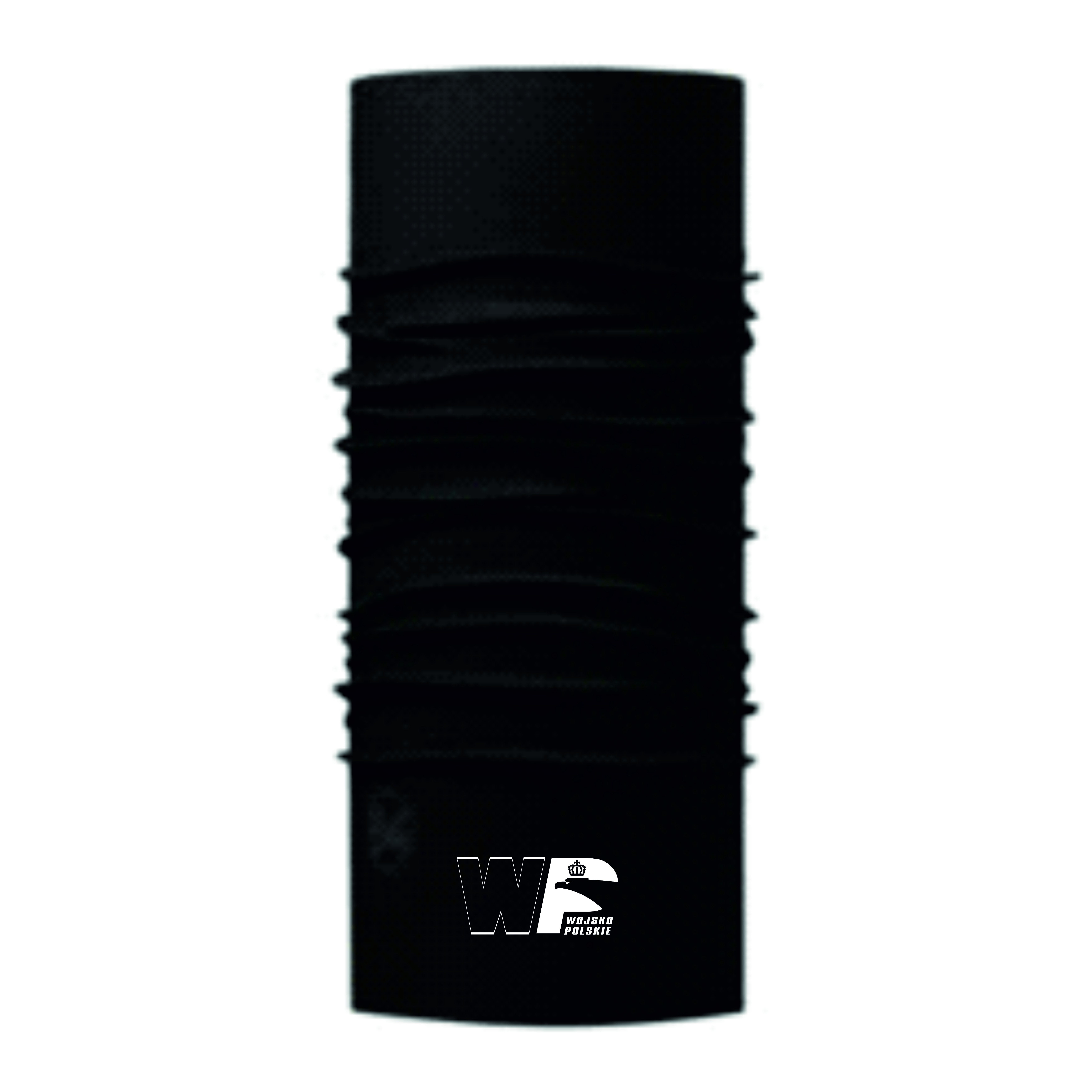 4004007Gadżet antystresowy (piłeczka)z logo Wojsko PolskieGadżet antystresowy (piłeczka)z logo Wojsko PolskieGadżet antystresowy (piłeczka)z logo Wojsko PolskieGadżet antystresowy (piłeczka)z logo Wojsko PolskiePiłeczka antystresowa wykonana z poliuretanu. 
Kolor produktu: zielonyMożliwy nadruk: [tampodruk] logo Wojsko Polskie.Wielkość nadruku: 25x15 mm. Wymiary produktu: śr. 6 cm.
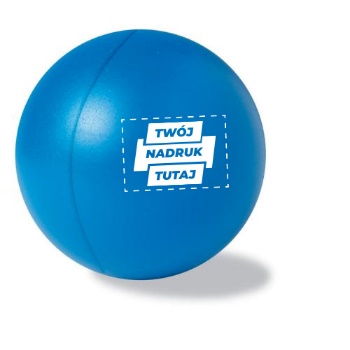 7007008Torba papierowa w kolorze moro
z logo Wojsko PolskieTorba papierowa w kolorze moro
z logo Wojsko PolskieTorba papierowa w kolorze moro
z logo Wojsko PolskieTorba papierowa w kolorze moro
z logo Wojsko PolskieTorba papierowa w kolorze khaki o wymiarach 17x22 cm, kreda 200 g z folią błysk, uchwyt sznurkowy ze wzmocnieniem. Na środku nadruk logo Wojsko Polskie.150015009.Kolorowankadla dzieci„Pojazdy wojskowe”Kolorowankadla dzieci„Pojazdy wojskowe”Kolorowankadla dzieci„Pojazdy wojskowe”Kolorowankadla dzieci„Pojazdy wojskowe”Kolorowanka z serii: Odjazdowe kolorowanki „Pojazdy wojskowe”. EAN: 9788381544719Wyjątkowe kolorowanki dla młodych fanów motoryzacji, których pasjonują pojazdy wojskowe i tematyka żołnierska.Kolorowanki, naklejki i mnóstwo ciekawostek o ulubionych pojazdach wojskowych.Dane techniczne produktu: format: 165x235, oprawa zeszytowa, liczba stron: 32. 
Wiek czytelnika: 4-5 lat15015010.Kolorowanka dla dzieci „Kolorowanka. Wojsko Polskie”Kolorowanka dla dzieci „Kolorowanka. Wojsko Polskie”Kolorowanka dla dzieci „Kolorowanka. Wojsko Polskie”Kolorowanka dla dzieci „Kolorowanka. Wojsko Polskie”Kolorowanka dla dzieci „Kolorowanka. Wojsko Polskie” EAN: 9788379933747. Wydawnictwo: ERA, Rok wydania: 2018, Oprawa broszurowa, Format: 165x220 mm, Ilość stron: 32.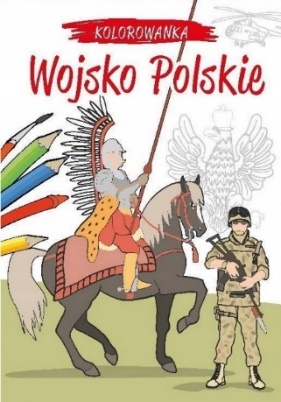 15015011Kredki ołówkowe z logo Wojsko PolskieKredki ołówkowe z logo Wojsko PolskieKredki ołówkowe z logo Wojsko PolskieKredki ołówkowe z logo Wojsko PolskieKredki ołówkowe (6 szt.), w kartonowym pudełku typu eko (z szarego kartonu recyklingowego) o wymiarach min. 45x90 mm, znakowanie logo Wojsko Polskie o wymiarach ok. 40x40 mm.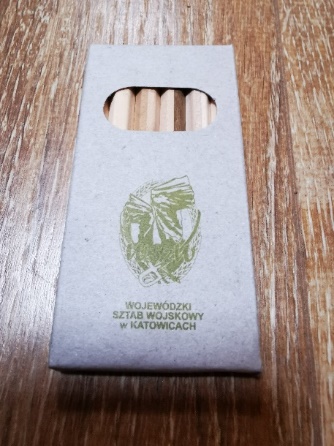 30030012Głośnik bezprzewodowy okrągły z logo Wojsko PolskieGłośnik bezprzewodowy okrągły z logo Wojsko PolskieGłośnik bezprzewodowy okrągły z logo Wojsko PolskieGłośnik bezprzewodowy okrągły z logo Wojsko PolskieGłośnik przenośny wykonany z wytrzymałej gumy. Bateria litowa o pojemności 450 mach. Gadżet z portem na kartę SD oraz kabel ATX/USB.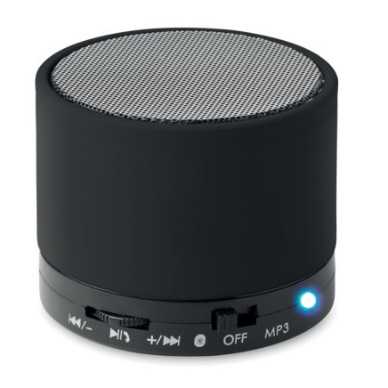 25025013. 13. Kalendarz trójdzielnyna 2023 rok wraz z projektemKalendarz trójdzielnyna 2023 rok wraz z projektemKalendarz trójdzielnyna 2023 rok wraz z projektemKalendarz na 2023 rok w formacie 308x790mm, papier: karton 300g, kolor: 4+0 cmyk (jednostronnie); główka wypukła, tektura lita: 1,9 mm oklejana papierem 150g, papier: karton: 300g, kolor: 4+0 cmyk (jednostronnie), uszlachetnienie: folia błysk 1+0 (główka wypukła); plecki: papier: karton 300 g, kolor: 4+0 cmyk (jednostronnie); kalendarium: format: 295x135, kolor: 2+0 pantone (jednostronnie), papier: offset 80g, imieniny, święta i niedziele wyróżnione na czerwono, numeracja tygodni, miesiąc i dni tygodnia: język polski i angielski, wykończenie: czerwone przesuwne okienko, dziurka w główce. Projekt graficzny w tematyce militarnej przedstawić do akceptacji zamawiającego.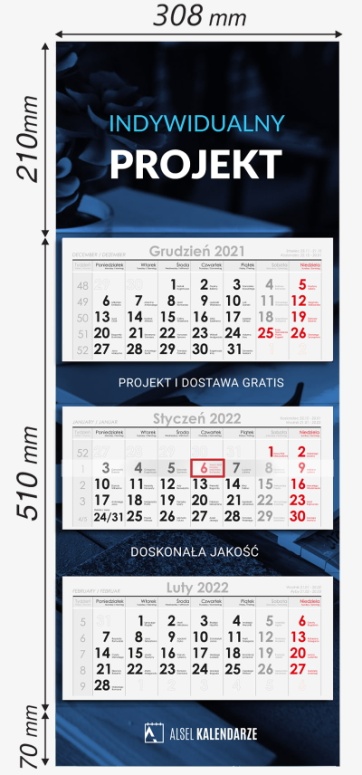 35035014.14.Kalendarz na biurko wraz z projektemKalendarz na biurko wraz z projektemKalendarz na biurko wraz z projektemKalendarz na 2023 rok w formacie 228x115mm, papier: karto 300 g, kolor: 4+0 cmyk (jednostronnie). Wykończenie spiralą (kolor czarny). Kalendarium w formacie 110x95mm, papier offset 80g, kolor: 2+o pantone (jednostronnie), imieniny i święta wyróżnione na czerwono.  Projekt graficzny w tematyce militarnej przedstawić do akceptacji zamawiającego.
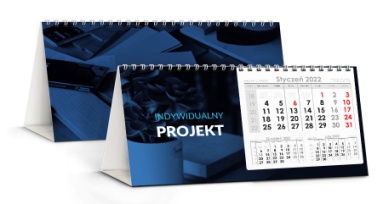 10010015.15.Maska ochronna z logo Wojsko PolskieMaska ochronna z logo Wojsko PolskieMaska ochronna z logo Wojsko PolskieMaska wielokrotnego użytku, bawełniana, model N95, rozmiar uniwersalny, 1 zawór, filtr HEPA (F2), gęstość filtra: PM 2,5. Kolory: czarny. W zestawie z min. 2 filtrami. Nadruk logo Wojsko Polskie w górnym prawym rogu o wymiarach 4x2 cm. Pakowane pojedynczo.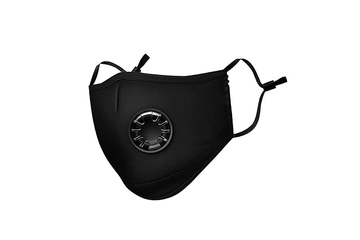 50050016.16.Antybakteryjny żel do rąk z logo Wojsko Polskie.Antybakteryjny żel do rąk z logo Wojsko Polskie.Antybakteryjny żel do rąk z logo Wojsko Polskie.Antybakteryjny żel do rąk w półprzezroczystej buteleczce (do wielokrotnego napełniania) z dozownikiem z zamknięciem i karabińczykiem, roztwór o 65% zawartości alkoholu, 30 ml. Materiał: PET. Wymiary produktu: 3,5x10x2,2 cm. Nadruk logo Wojsko Polskie.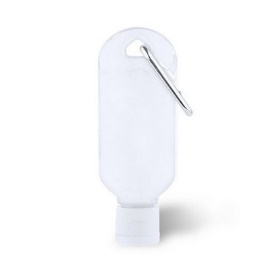 60060017.17.Teczka ozdobna A4 z logo Wojsko PolskieTeczka ozdobna A4 z logo Wojsko PolskieTeczka ozdobna A4 z logo Wojsko PolskieTeczka na dokumenty, format: A4:- wymiar A4 304 x 219 mm (format okładki lekko powiększony uwzględniający dokumenty A4), posiada jedną kieszeń na umieszczenie np. dyplomu.Wykonana z kartonu 350 g, środek extra biały matowy a na zewnątrz zielony połysk. 
Na froncie w środkowej części tłoczone logo Wojsko Polskie.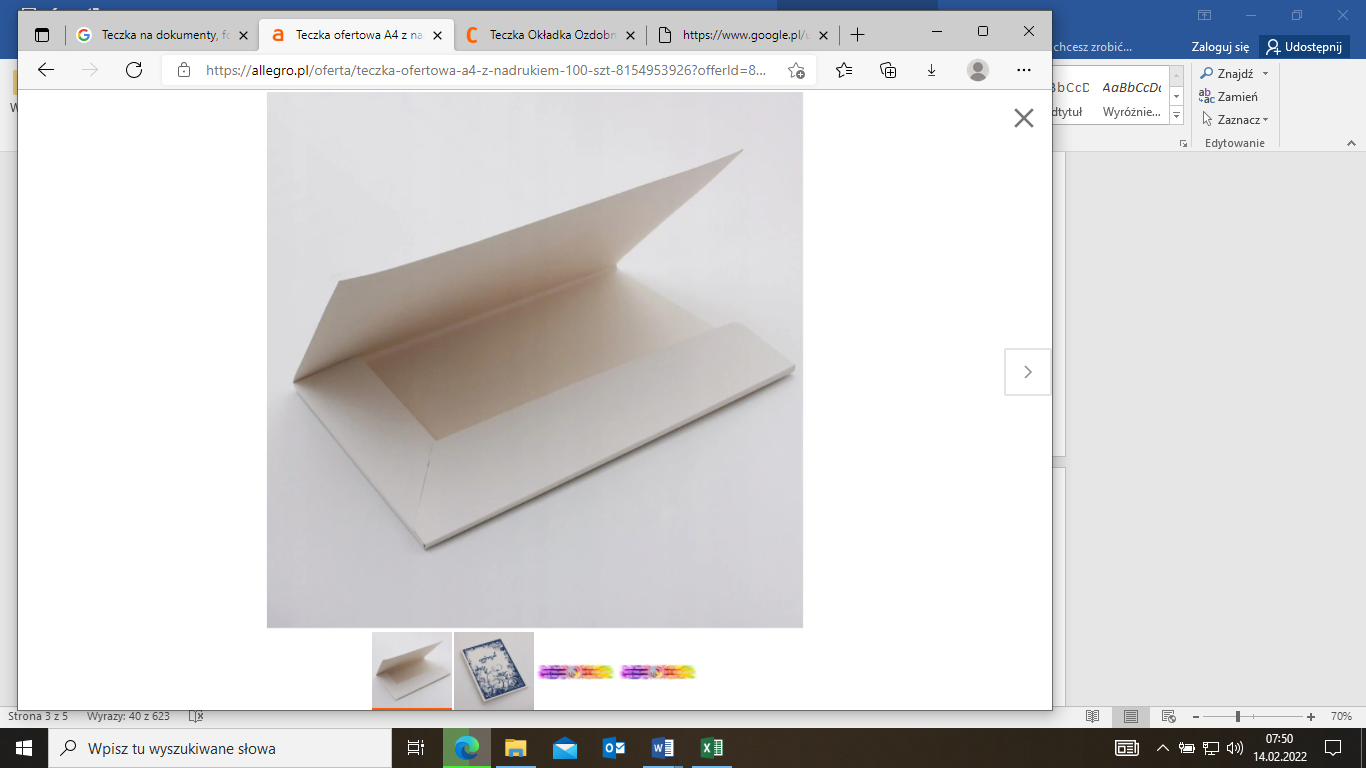 50050018.18.Notes z przyborami z logo Wojska PolskiegoNotes z przyborami z logo Wojska PolskiegoNotes z przyborami z logo Wojska PolskiegoZamykany na gumkę tekturowy folder o wymiarach: 15,2x21x2,4 zawierający 80-stronicowy notes w linie, 20 kolorowych samoprzylepnych karteczek do markowania w 5 kolorach, żółte karteczki, dwie linijki, długopis, temperówkę, gumkę do ścierania i dwa ołówki. Technika znakowania reklamowego: L3 grawer laserowy. Każdy notes pakowany pojedynczo w torebkę foliową. Na froncie w środkowej części logo Wojsko Polskie o wymiarach 3x6 cm.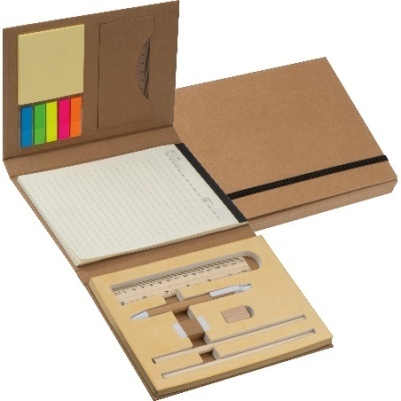 50050020.20.Balony 
białe z mocowaniem
z logo
Wojsko PolskieBalony 
białe z mocowaniem
z logo
Wojsko PolskieBalony 
białe z mocowaniem
z logo
Wojsko PolskieBalony w rozmiarze 12 cali, z nadrukiem. Kolor biały z zatyczką i plastikowym patyczkiem (koszyczek – z białego plastiku o średnicy 4,5cm i patyk – z białego plastiku o długości 35 – 37cm).Opakowanie: po 50 sztuk w worek foliowy. W zestawie z pompką na każde 500 balonów – 1 pompka)Nadruk: logo Wojsko Polskie.5000500020.20.Kombinerki wielo-
funkcyjneZ logo Wojsko PolskieKombinerki wielo-
funkcyjneZ logo Wojsko PolskieKombinerki wielo-
funkcyjneZ logo Wojsko PolskieKombinerki wielofunkcyjne,Wykonanie: stal nierdzewna 420HC,  Wymiary (złożony): 10,4x4,2x1,9 cm.  Waga: 304 g.Opakowanie: czarne etui. Funkcje: ostre nożyczki, oś obrotu, duży uchwyt nożycowy, szczypce Needlenose, kombinerki, przecinaki do drutu, składany nóż ze stali 420HC, śrubokręt krzyżakowy, zbijak do szyb, metalowy pilnik i płaski śrubokręt, piła, otwieracz do wina, otwieracz do butelek, rozłącznik, otwieracz do puszek, przecinak do lin, linijka, zestaw 9 bitów. Na kombinerkach oraz etui logo i napis Wojsko Polskie.404021.21.Opaska odblaskowa samozaciskowa z logo Wojsko PolskieOpaska odblaskowa samozaciskowa z logo Wojsko PolskieOpaska odblaskowa samozaciskowa z logo Wojsko PolskieOpaska odblaskowa wyposażona w usztywniacz z nadrukiem o wymiarach 300x30x3mm. Kolory: źółty, pomarańczowy, niebieski, zielony. 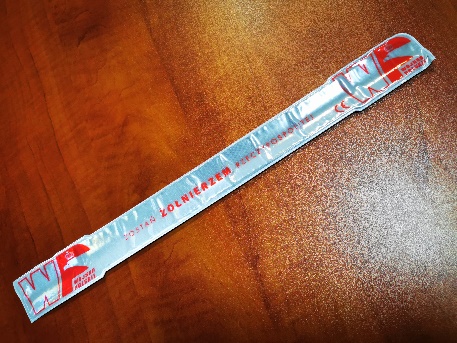 550550222222Koszulka 
t-shirt khakiz logo Wojsko PolskieKoszulka 100 % wysokogatunkowej bawełny, wymagana gramatura, co najmniej 180-210 g/m2. Brzegi i zakończenia rękawów muszą być przeszyte podwójnym szwem. Podwójny szew wokół wykroju szyi. Przy rękawach i wzdłuż brzegu, bez szwów bocznych, taśma wzdłuż karku i ramion. W rozmiarach: S-50 szt., M-150 szt., L-150 szt., XL-100 szt. Nadruk: logo Wojsko Polskiez przodu na lewej piersi (znakowanie 120x100 mm) oraz z tyłu (znakowanie 200x130 mm).Koszulka 100 % wysokogatunkowej bawełny, wymagana gramatura, co najmniej 180-210 g/m2. Brzegi i zakończenia rękawów muszą być przeszyte podwójnym szwem. Podwójny szew wokół wykroju szyi. Przy rękawach i wzdłuż brzegu, bez szwów bocznych, taśma wzdłuż karku i ramion. W rozmiarach: S-50 szt., M-150 szt., L-150 szt., XL-100 szt. Nadruk: logo Wojsko Polskiez przodu na lewej piersi (znakowanie 120x100 mm) oraz z tyłu (znakowanie 200x130 mm).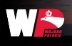 450450232323Czapeczka bejsbolowa z logo Wojsko Polskie6-panelowa czapeczka bejsbolowa z bawełny czesanej z regulowanym zapięciem na metalową klamrę. Gramatura 340 g/m3. Kolor czarny. Nadruk logo Wojsko Polskie na froncie.6-panelowa czapeczka bejsbolowa z bawełny czesanej z regulowanym zapięciem na metalową klamrę. Gramatura 340 g/m3. Kolor czarny. Nadruk logo Wojsko Polskie na froncie.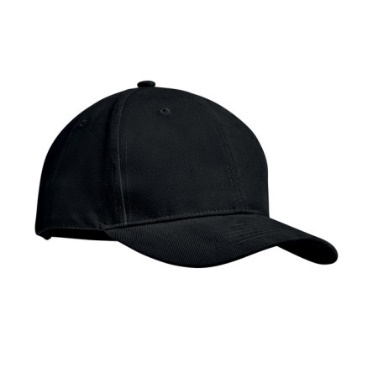 500242424Polar reklamowy z logo Wojsko PolskiePolar reklamowy 280 g/m2, 100% poliester (mikropolarantypiling), taśma wzmacniająca na karku, zamek na całej długości w kolorze polaru, 2 kieszenie zapinane na zamek, dopasowany krój, Kolory: czarny, szary oraz khaki, M - 40, L – 40, XL - 40, XXL – 40. Logo WP – w lewej, górnej części o wymiarach 10x10.Polar reklamowy 280 g/m2, 100% poliester (mikropolarantypiling), taśma wzmacniająca na karku, zamek na całej długości w kolorze polaru, 2 kieszenie zapinane na zamek, dopasowany krój, Kolory: czarny, szary oraz khaki, M - 40, L – 40, XL - 40, XXL – 40. Logo WP – w lewej, górnej części o wymiarach 10x10.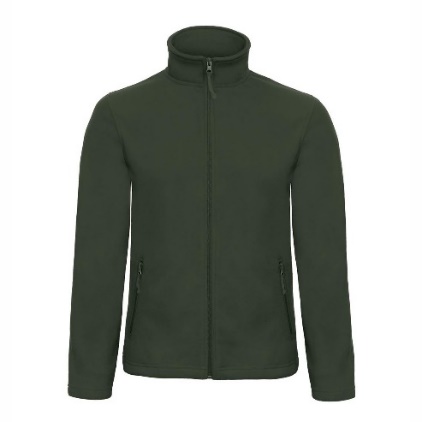 160252525Etui pokrowiec na przepustkę identyfikator z logo Wojsko PolskieEtui, pokrowiec na przepustkę bądź identyfikator:Materiał: 100 % poliester, powlekany PCV, wodoodporny, płaski kształt, 3 kieszenie, zamykany na rzep, z uchwytem na długopis, możliwość mocowania na pasku, linka do zawieszania na szyi.Wymiary: 13,5 x 9 x 0,5 cmEtui, pokrowiec na przepustkę bądź identyfikator:Materiał: 100 % poliester, powlekany PCV, wodoodporny, płaski kształt, 3 kieszenie, zamykany na rzep, z uchwytem na długopis, możliwość mocowania na pasku, linka do zawieszania na szyi.Wymiary: 13,5 x 9 x 0,5 cm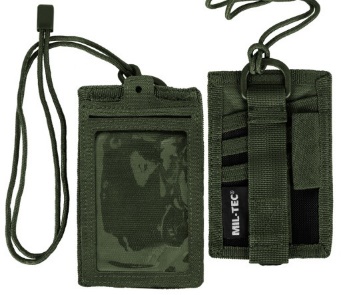 100262626Apteczka samochodowa pierwszej pomocy z logo
Wojsko PolskieApteczka samochodowa pierwszej pomocy w kamuflażu wojskowym lub kolor khaki z logo Wojska Polskiego, możliwość mocowania na pasku, zawierająca 1 x bandaż 10 cm x 4 m1 x bandaż 5 cm x 4 m1x bandaż elastyczny 8cm x 4m1x plaster z opatrunkiem 10x 6x10 cm lub 1 x 6x100 cm2x kompres gazowy 7,5 x7 ,5 cm6x kompres gazowy 5 x 5 cm1x metalowe nożyczki4 x chusteczka do dezynfekcji1 x plaster bez opatrunku 1,25 x 5 m, biały lub brązowy w zależności od dostępności1x opatrunek samoprzylepny z wkładem chłonnym 5x7,2 cm1x opatrunek samoprzylepny z wkładem chłonnym 6x10 cm1 x para rękawiczki nitrylowe1x koc ratowniczy - "folia życia". Na apteczne nadruk: logo Wojsko Polskie.Apteczka samochodowa pierwszej pomocy w kamuflażu wojskowym lub kolor khaki z logo Wojska Polskiego, możliwość mocowania na pasku, zawierająca 1 x bandaż 10 cm x 4 m1 x bandaż 5 cm x 4 m1x bandaż elastyczny 8cm x 4m1x plaster z opatrunkiem 10x 6x10 cm lub 1 x 6x100 cm2x kompres gazowy 7,5 x7 ,5 cm6x kompres gazowy 5 x 5 cm1x metalowe nożyczki4 x chusteczka do dezynfekcji1 x plaster bez opatrunku 1,25 x 5 m, biały lub brązowy w zależności od dostępności1x opatrunek samoprzylepny z wkładem chłonnym 5x7,2 cm1x opatrunek samoprzylepny z wkładem chłonnym 6x10 cm1 x para rękawiczki nitrylowe1x koc ratowniczy - "folia życia". Na apteczne nadruk: logo Wojsko Polskie.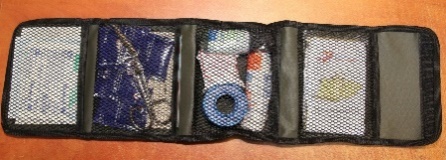 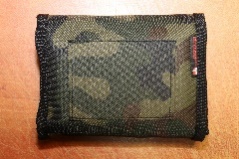 200272727Uniwersalna podstawka pod telefon lub tablet z logo Wojsko PolskieFunkcjonalna podstawka pod telefon lub tablet. Konstrukcja jest niezwykle mała i poręczna przez co można ją mieć przy sobie. Antypoślizgowe maty zapobiegają przemieszczaniu się stojaka. Dedykowany zarówno do telefonów jak i tabletów. Posiada antypoślizgowe wykończenie.Funkcjonalna podstawka pod telefon lub tablet. Konstrukcja jest niezwykle mała i poręczna przez co można ją mieć przy sobie. Antypoślizgowe maty zapobiegają przemieszczaniu się stojaka. Dedykowany zarówno do telefonów jak i tabletów. Posiada antypoślizgowe wykończenie.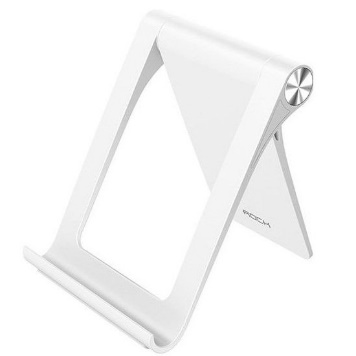 150282828Pendrive w kształcie granatuz logo Wojsko PolskiePendrive w kształcie granatu, rozkręcanego na środku. W dolnej części wbudowany pendrive                    o pojemność: 32GB interfejs USB 2.0. Wymiary: wysokość – 50 mm, średnica - 30 mm materiał: metal/PVC. Kolor: metaliczny czarny.Do pendrive dołączony metalowy łańcuszek, w zestawie czarne etui z materiału. Pendrive oraz etui opatrzone z logo Wojsko Polskie.Pendrive w kształcie granatu, rozkręcanego na środku. W dolnej części wbudowany pendrive                    o pojemność: 32GB interfejs USB 2.0. Wymiary: wysokość – 50 mm, średnica - 30 mm materiał: metal/PVC. Kolor: metaliczny czarny.Do pendrive dołączony metalowy łańcuszek, w zestawie czarne etui z materiału. Pendrive oraz etui opatrzone z logo Wojsko Polskie.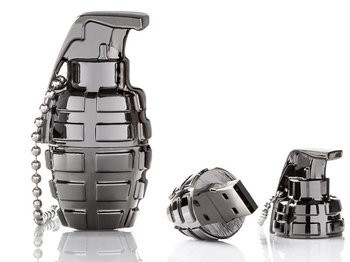 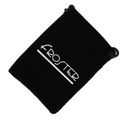 100202020Pendrive w kształcie karty płatniczej z logo Wojsko PolskiePendrive w kształcie karty płatniczej z wysuwanym złączem USB o pojemności 16 GB. Z obu stron karty na drukowany cyfrowo wzór: Logo WP oraz mapka województwa śląskiego z zaznaczonymi lokalizacjami WSzW i WKU.Powierzchnia do nadruku: przód/tył - 84.5 mm                 x 53mmWymiary karty: 85,5 mm x 54 mm x 2.2 mm. Wykonaniegraficznezgodnie z załącznikiem (Przykładowa wizualizacja.Pendrive w kształcie karty płatniczej z wysuwanym złączem USB o pojemności 16 GB. Z obu stron karty na drukowany cyfrowo wzór: Logo WP oraz mapka województwa śląskiego z zaznaczonymi lokalizacjami WSzW i WKU.Powierzchnia do nadruku: przód/tył - 84.5 mm                 x 53mmWymiary karty: 85,5 mm x 54 mm x 2.2 mm. Wykonaniegraficznezgodnie z załącznikiem (Przykładowa wizualizacja.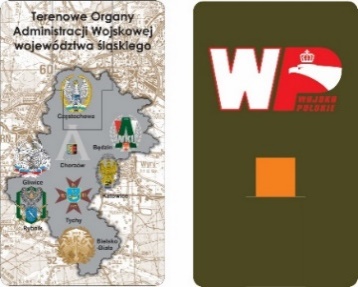 250303030Zasłonka kamery z logo Wojsko PolskieZasłonka kamery internetowej HIDE z logo Wojsko Polskie.Wymiary: 4 x 1,6 x 0,15 cm
Materiał: Plastik
Waga produktu: 0.80kg
Metody znakowania: Tampodruk
Pole znakowania: 15x5mmMocowanie: 2 paski samoprzylepne na odwrocieZasłonka kamery internetowej HIDE z logo Wojsko Polskie.Wymiary: 4 x 1,6 x 0,15 cm
Materiał: Plastik
Waga produktu: 0.80kg
Metody znakowania: Tampodruk
Pole znakowania: 15x5mmMocowanie: 2 paski samoprzylepne na odwrocie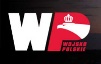 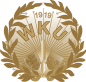 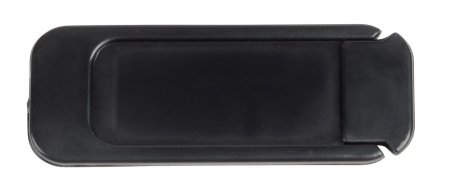 1000313131Brelok (latarka LED)z logo Wojsko PolskieBrelok z latarką LED (baterie dołączone do produktu) z karabińczykiem (różne kolory), z aluminium, o wymiarach min. 60x15x15 mm, grawer 7x30 mm: logo Wojsko Polskie. Brelok z latarką LED (baterie dołączone do produktu) z karabińczykiem (różne kolory), z aluminium, o wymiarach min. 60x15x15 mm, grawer 7x30 mm: logo Wojsko Polskie. 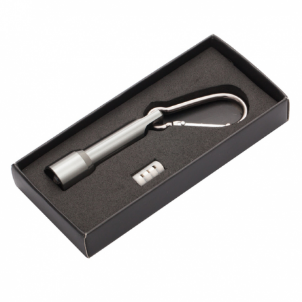 800323232Brelok(nabój) 
z logo Wojsko PolskieBreloczek w kształcie naboj. Wymiary: 10,5x5. Na „naboju” nadruk: logo Wojsko Polskie.Kolor starego złota.Breloczek w kształcie naboj. Wymiary: 10,5x5. Na „naboju” nadruk: logo Wojsko Polskie.Kolor starego złota.300333333Brelokdo kluczy kompasz logo Wojsko PolskieBrelok z kompasem.Materiał wykonania: plastik. Średnica tarczy: 30 mmNadruk : logo Wojsko Polskie.Brelok z kompasem.Materiał wykonania: plastik. Średnica tarczy: 30 mmNadruk : logo Wojsko Polskie.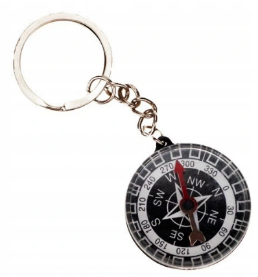 500343434Ski-pass z karabińczykiem z logo Wojsko PolskieSki-pass z karabińczykiem z logo do kluczy/przepustki.  Nadruk: logo Wojsko Polskie.Ski-pass z karabińczykiem z logo do kluczy/przepustki.  Nadruk: logo Wojsko Polskie.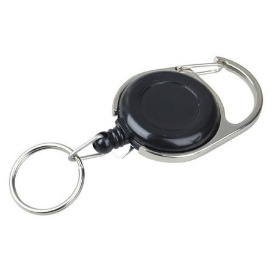 500353535Długopis  Touch Pen Tip  z logo Wojsko PolskieDługopis z końcówką przystosowaną do ekranów dotykowych. Wykonany z aluminium. Wyposażony w niebieski wkład. Grawer w jednym miejscu wliczony w cenę. Kolor: czarny.Wymiary: 13,5 x 0,8 x 0,8 cm. Wymiary znakowania: 4 x 0,4 cmDługopis z końcówką przystosowaną do ekranów dotykowych. Wykonany z aluminium. Wyposażony w niebieski wkład. Grawer w jednym miejscu wliczony w cenę. Kolor: czarny.Wymiary: 13,5 x 0,8 x 0,8 cm. Wymiary znakowania: 4 x 0,4 cm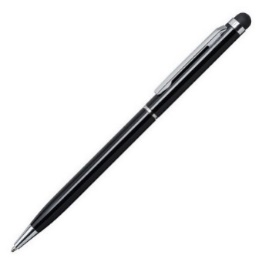 250363636Ołówek
 z logo „Zostań Żołnierzem RP”Ołówek z nadrukiem „Zostań Żołnierzem Rzeczypospolitej”, długość: 180 mm, znakowanie metodą tampodruku, rozmiar znakowania: 50 x 5 mm, opakowanie: po 50 sztuk.Ołówek z nadrukiem „Zostań Żołnierzem Rzeczypospolitej”, długość: 180 mm, znakowanie metodą tampodruku, rozmiar znakowania: 50 x 5 mm, opakowanie: po 50 sztuk.1000373737Linijka z logo Wojsko PolskieLinijka plastikowa elastyczna 30,5cmx3cm. Mix kolorów. Nadruk: logo Wojsko Polskie.Linijka plastikowa elastyczna 30,5cmx3cm. Mix kolorów. Nadruk: logo Wojsko Polskie.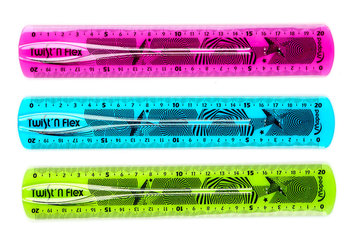 1000383838Zakładka do książki z logo Wojsko PolskieZakładka do książki z samoprzylepnymi karteczkami w różnych kolorach i rozmiarach. Wymiary: 22X6 CM. Waga: 0.01 kg. Kolor: beżowy. Materiał: Paper. Znakowanie: etykieta cyfrowa (naklejka).Zakładka do książki z samoprzylepnymi karteczkami w różnych kolorach i rozmiarach. Wymiary: 22X6 CM. Waga: 0.01 kg. Kolor: beżowy. Materiał: Paper. Znakowanie: etykieta cyfrowa (naklejka).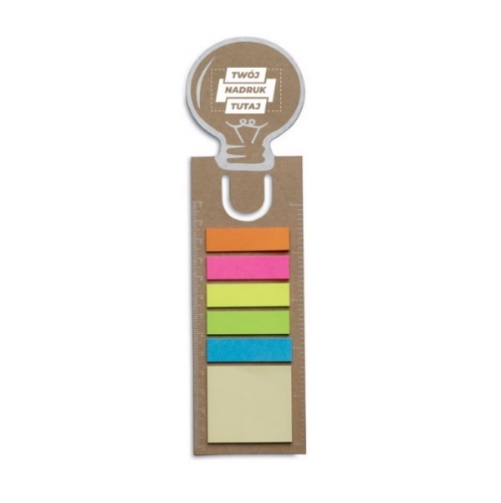 1000393939Worek wodoodporny z zamkiem bocznymz logo Wojsko PolskieWorek wodoodporny. Wymiary worka 33 x 45 cm, wykonany z wodoodpornego poliestru 400D z usztywnionymi rogami z metalowymi oczkami – w kolorze czarnym. Główna komora zamykana jest sznurkowym ściągaczem, a boczna kieszonka na zamek. Na środku nadruk: logo Wojsko Polskie. Plecak powinien zawierać odblaskowe elementy lub wstawki.Worek wodoodporny. Wymiary worka 33 x 45 cm, wykonany z wodoodpornego poliestru 400D z usztywnionymi rogami z metalowymi oczkami – w kolorze czarnym. Główna komora zamykana jest sznurkowym ściągaczem, a boczna kieszonka na zamek. Na środku nadruk: logo Wojsko Polskie. Plecak powinien zawierać odblaskowe elementy lub wstawki.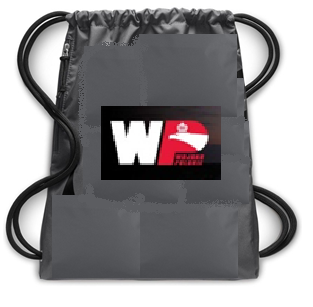 550404040Smycz z metalowym zaczepem
z logo Wojsko PolskieSmycz z metalowym zaczepem, odpinaną sprzączką i  zabezpieczeniem w przypadku mocnego szarpnięcia za smycz.Materiał: wykonana ze sztywnej taśmy poliestrowej, materiał płaski, prawa i lewa strona taśmy –w kolorze khaki i granatowym. Smycz wyposażona w metalowy karabińczyk oraz zaczep do telefonu – WĄS.Wymiary: Długość taśmy – 90cm, szerokość taśmy – 1,5 cm. Opakowanie: po 50 sztuk w worek foliowy. Nadruk dwustronny wykonane techniką sublimacji: logo Wojsko Polskie oraz  napis „Wojsko Polskie”.Smycz z metalowym zaczepem, odpinaną sprzączką i  zabezpieczeniem w przypadku mocnego szarpnięcia za smycz.Materiał: wykonana ze sztywnej taśmy poliestrowej, materiał płaski, prawa i lewa strona taśmy –w kolorze khaki i granatowym. Smycz wyposażona w metalowy karabińczyk oraz zaczep do telefonu – WĄS.Wymiary: Długość taśmy – 90cm, szerokość taśmy – 1,5 cm. Opakowanie: po 50 sztuk w worek foliowy. Nadruk dwustronny wykonane techniką sublimacji: logo Wojsko Polskie oraz  napis „Wojsko Polskie”.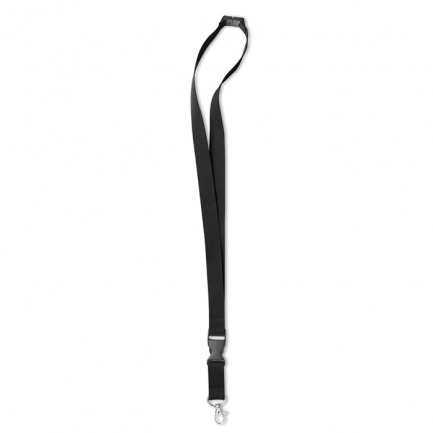 1000414141Długopis metalowy 
z logo Wojsko PolskieDługopis typu Cosmo (Avalon) z aluminium o długości min. 135 mm standardowy długopis „automatyczny” z wkładem w kolorze niebieskim z laserowym grawerem logo Wojsko Polskie. (różne kolory: zielony, czarny, niebieski i czerwony) ze srebrnym wykończeniem.Długopis typu Cosmo (Avalon) z aluminium o długości min. 135 mm standardowy długopis „automatyczny” z wkładem w kolorze niebieskim z laserowym grawerem logo Wojsko Polskie. (różne kolory: zielony, czarny, niebieski i czerwony) ze srebrnym wykończeniem.1000424242Zawieszka odblaskowa okrągła 
z logo Wojsko PolskieZawieszka odblaskowa dwustronna w kształcie koła o średnicy Ø 50 mm. Z  jednej strony zawieszki tzw. buźka, z drugiej strony zawieszki logo Wojsko Polskie. Do zawieszki przyczepiony rozpinany metalowy łańcuszek do zawieszenia np. na tornister, plecak itp. Materiał: PVC. Różne kolory: żółty, zielony, biały, czerwony.Zawieszka odblaskowa dwustronna w kształcie koła o średnicy Ø 50 mm. Z  jednej strony zawieszki tzw. buźka, z drugiej strony zawieszki logo Wojsko Polskie. Do zawieszki przyczepiony rozpinany metalowy łańcuszek do zawieszenia np. na tornister, plecak itp. Materiał: PVC. Różne kolory: żółty, zielony, biały, czerwony.1000434343Zestaw sportowy: ręcznik i ogrzewacz/schładzacz  z logo Wojsko PolskieZestaw sportowy w pokrowcu, zestaw zawiera ręcznik sportowy oraz ogrzewacz / schładzacz. Wymiary: 13 x 12 x 5 cm. Waga: 0.01 kg. Kolor: błękitny. Materiał: żel, poliester 150 g/m2, poliester 420D, PP.Zestaw sportowy w pokrowcu, zestaw zawiera ręcznik sportowy oraz ogrzewacz / schładzacz. Wymiary: 13 x 12 x 5 cm. Waga: 0.01 kg. Kolor: błękitny. Materiał: żel, poliester 150 g/m2, poliester 420D, PP.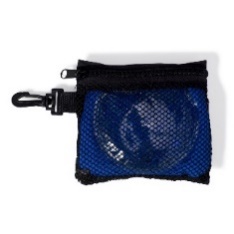 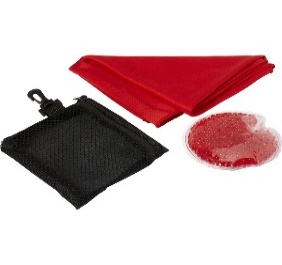 100444444Ogrzewacz do dłoni z logo Wojsko PolskieOgrzewacz do dłoni. Aktywuje się po naciśnięciu metalowej płytki. Nie wymaga baterii. Wieloktornego użytku. Wymiary: 10x6,5. Kolor: przezroczysty. Nadruk: logo Wojsko Polskie.Ogrzewacz do dłoni. Aktywuje się po naciśnięciu metalowej płytki. Nie wymaga baterii. Wieloktornego użytku. Wymiary: 10x6,5. Kolor: przezroczysty. Nadruk: logo Wojsko Polskie.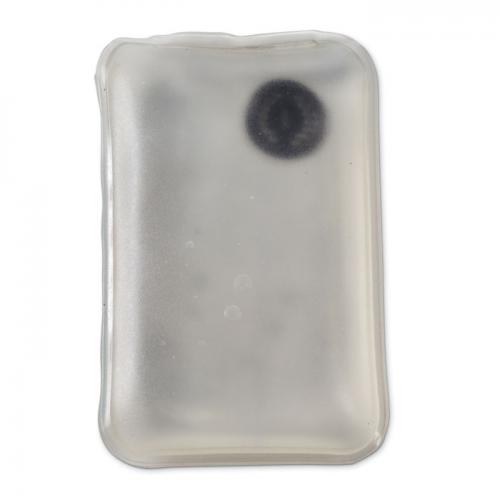 500454545Zestaw 9 czekoladek  z logo Wojsko PolskieZestaw 9 czekoladek nadziewanych kremem czekoladowy zawinięte w laminat i wielobarwną obwolutę reklamowa z logiem WP. Pudełko wykonane z kartonu z tłoczonym nadrukiem: Wojsko Polskie. Minimum 6 miesięcy przydatności do spożycia.Zestaw 9 czekoladek nadziewanych kremem czekoladowy zawinięte w laminat i wielobarwną obwolutę reklamowa z logiem WP. Pudełko wykonane z kartonu z tłoczonym nadrukiem: Wojsko Polskie. Minimum 6 miesięcy przydatności do spożycia.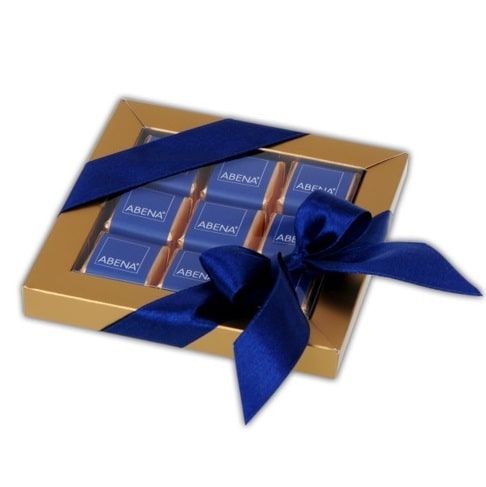 100464646Cukierki
(karmelki - kg)z logo
Wojsko
PolskieCukierki karmelki owocowe 3g opakowane w saszetki w moro. Na opakowaniu nadruk logo Wojsko Polskie.Cukierki karmelki owocowe 3g opakowane w saszetki w moro. Na opakowaniu nadruk logo Wojsko Polskie.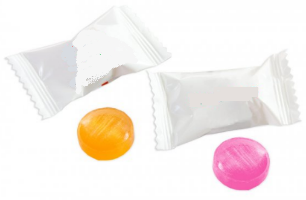 50474747LizakiMini (szt.)  z logo
Wojsko
PolskieLizaki z naturalnymi aromatami i barwnikami. Wymiary: 52 x 65 mm / 52 x 110 mm z patyczkiem. Kolory patyczków: biały. Smaki: mix. Termin przydatności: 12 miesięcy. Rodzaj nadruku: flexodruk. Opakowanie w moro z nadrukiem logo Wojsko Polskie.Lizaki z naturalnymi aromatami i barwnikami. Wymiary: 52 x 65 mm / 52 x 110 mm z patyczkiem. Kolory patyczków: biały. Smaki: mix. Termin przydatności: 12 miesięcy. Rodzaj nadruku: flexodruk. Opakowanie w moro z nadrukiem logo Wojsko Polskie.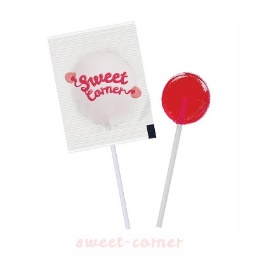 2000484848Podgrzewacz do rąk z funkcja Power Bank z logo Wojsko PolskieOgrzewacz dłoni i power bank 2 w 1.Wykonany z wysokiej jakości stopu aluminium i materiału ABS. Szybkie rozgrzewanie podwójnych boków za pomocą jednego przycisku. 3 poziomy regulacji temperatury 107 ° F / 122 ° F / 140 ° F dla różnych wymagań. Wbudowana ładowalna bateria 3,7 V 5200 mAh. Nadruk logo Wojsko PolskieOgrzewacz dłoni i power bank 2 w 1.Wykonany z wysokiej jakości stopu aluminium i materiału ABS. Szybkie rozgrzewanie podwójnych boków za pomocą jednego przycisku. 3 poziomy regulacji temperatury 107 ° F / 122 ° F / 140 ° F dla różnych wymagań. Wbudowana ładowalna bateria 3,7 V 5200 mAh. Nadruk logo Wojsko Polskie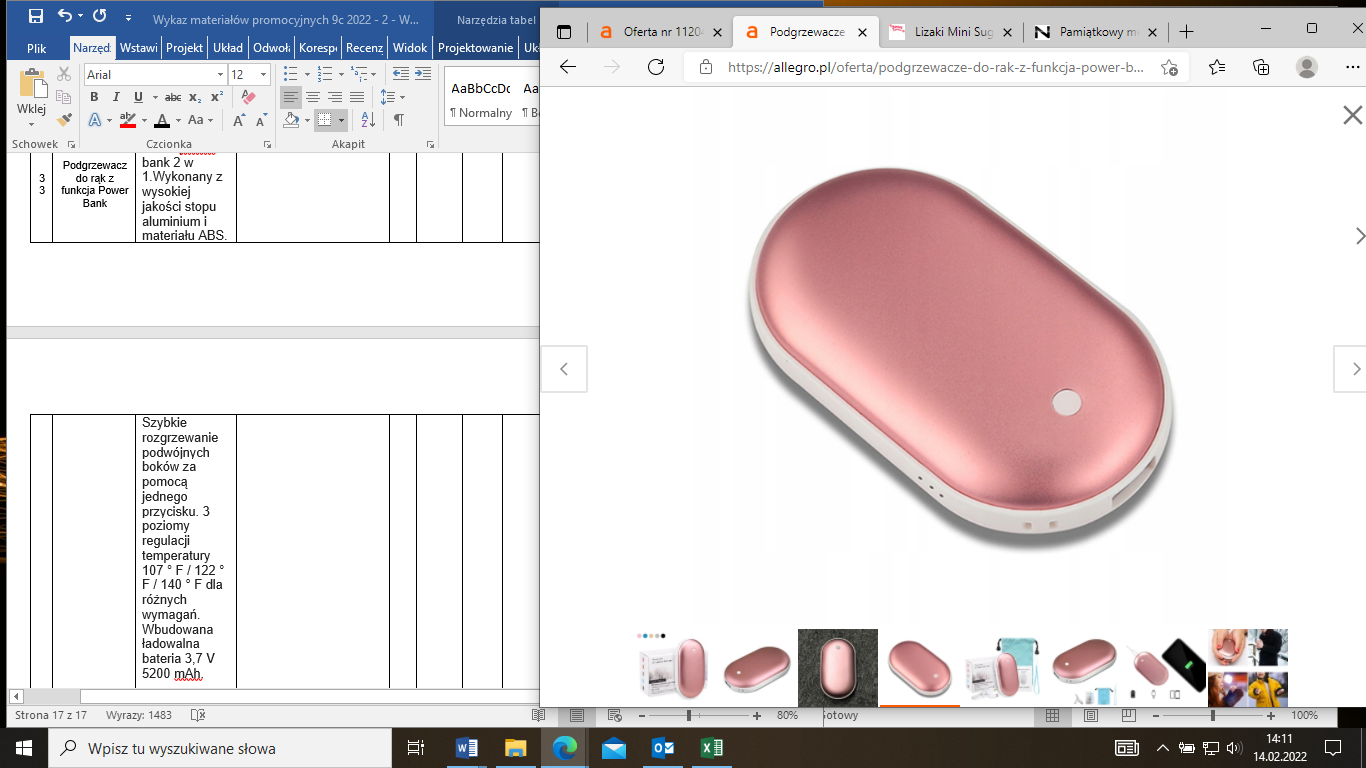 50494949Mini szachy magnetyczne z logo Wojsko PolskieMini szachy magnetyczne o wym. 103x204x15 mm rozłożone).Całość wykonana z aluminium, w pionkach umieszczony jest magnes. Całość zapakowana w szary kartonik. Znakowanie grawerem laserowym.Mini szachy magnetyczne o wym. 103x204x15 mm rozłożone).Całość wykonana z aluminium, w pionkach umieszczony jest magnes. Całość zapakowana w szary kartonik. Znakowanie grawerem laserowym.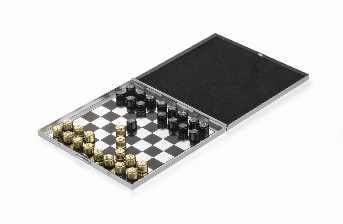 50505050Plan lekcji z logo Wojsko PolskiePlan lekcji (format A4 - 210x297) z kolorze khaki lub moro z logo Wojsko Polskie.Plan lekcji (format A4 - 210x297) z kolorze khaki lub moro z logo Wojsko Polskie.900515151Okładka na dokumenty A4z logo Zostań ŻołnierzemTwarda okładka na dokumenty z logo Zostań Żołnierzem . Elegancka  oprawa introligatorska wykonana z kartonu pokrytego skóropodobnym tworzywemz białym nadrukiem na środku logo (wymiary 100 x 80 mm) i napis: „Wojskowe Centrum rekrutacji w Katowicach”  (wys. 15 mm).- wymiar A4 305 x 218 mm (format okładki lekko powiększony uwzględniający dokumenty A4), wewnątrz dodatkowa listwa uniemożliwiająca wysunięcie się dokumentu, wzdłuż długiego boku przepasana złotym sznurkiem dodającym elegancji. Kolor: zielony, granatowy.Twarda okładka na dokumenty z logo Zostań Żołnierzem . Elegancka  oprawa introligatorska wykonana z kartonu pokrytego skóropodobnym tworzywemz białym nadrukiem na środku logo (wymiary 100 x 80 mm) i napis: „Wojskowe Centrum rekrutacji w Katowicach”  (wys. 15 mm).- wymiar A4 305 x 218 mm (format okładki lekko powiększony uwzględniający dokumenty A4), wewnątrz dodatkowa listwa uniemożliwiająca wysunięcie się dokumentu, wzdłuż długiego boku przepasana złotym sznurkiem dodającym elegancji. Kolor: zielony, granatowy.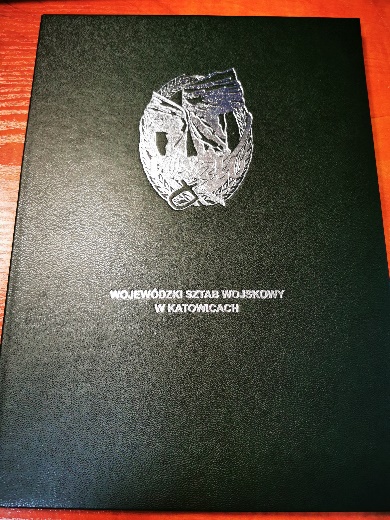 60CENA OFERTOWA DLA CZ. 1 - SUMA (wszystkich pozycji w kolumnie 7)CENA OFERTOWA DLA CZ. 1 - SUMA (wszystkich pozycji w kolumnie 7)CENA OFERTOWA DLA CZ. 1 - SUMA (wszystkich pozycji w kolumnie 7)CENA OFERTOWA DLA CZ. 1 - SUMA (wszystkich pozycji w kolumnie 7)CENA OFERTOWA DLA CZ. 1 - SUMA (wszystkich pozycji w kolumnie 7)CENA OFERTOWA DLA CZ. 1 - SUMA (wszystkich pozycji w kolumnie 7)CENA OFERTOWA DLA CZ. 1 - SUMA (wszystkich pozycji w kolumnie 7)CENA OFERTOWA DLA CZ. 1 - SUMA (wszystkich pozycji w kolumnie 7)